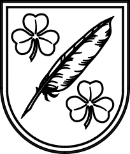 LATVIJAS  REPUBLIKASKRĪVERU  NOVADA  DOMEReģistrācijas Nr.90000074704, Daugavas iela 59, Skrīveri, Skrīveru novads, LV-5125,  
tālrunis 5197675, fakss 5197747, e-pasts: dome@skriveri.lvSAISTOŠIE  NOTEIKUMISkrīveru  novadā2020.gada 25.jūnijā			Nr.14APSTIPRINĀTISkrīveru novada domes2020.gada 25.jūnija sēdē,lēmums Nr.16, prot. Nr.11	PRECIZĒTI	Skrīveru novada domes 	2020.gada 30.jūlija sēdē				lēmums Nr.14, prot.Nr.13Grozījumi Skrīveru novada domes 2018.gada 25.janvāra saistošajos noteikumos Nr.1 “Par Skrīveru novada simbolikas izmantošanu”Izdoti saskaņā ar likuma "Par pašvaldībām" 43.panta pirmās daļas 4.punktu1. Izdarīt Skrīveru novada domes 2018.gada 25.janvāra saistošajos noteikumos Nr.1 “Par Skrīveru novada simbolikas izmantošanu” (turpmāk – noteikumi) šādus grozījumus: 1.1. izteikt 24.punktu jaunā redakcijā:“24. Administratīvā pārkāpuma procesu par saistošo noteikumu pārkāpšanu līdz administratīvā pārkāpumu lietas izskatīšanai veic Skrīveru novada domes izpilddirektors un Skrīveru novada domes amatpersona - kārtībnieks”1.2. izteikt 25.punktu jaunā redakcijā:“25. Administratīvā pārkāpuma lietu izskata Skrīveru novada domes Administratīvā komisija.”1.3. izteikt 26.punktu jaunā redakcijā:“26. Par šo noteikumu neievērošanu piemēro naudas sodu fiziskajām personām no 2 līdz 30 naudas soda vienībām, bet juridiskajām personām no 4 līdz 60 naudas soda vienībām.”2. Noteikumi stājas spēkā likuma “Par pašvaldībām” 45.panta noteiktajā kārtībā. Priekšsēdētājs										A.ZālītisPaskaidrojuma raksts
Skrīveru novada domes saistošajiem noteikumiem Nr. 14“Grozījumi Skrīveru novada domes 2018.gada 25.janvāra saistošajos noteikumos Nr.1 “Par Skrīveru novada simbolikas izmantošanu”Priekšsēdētājs							A.Zālītis1. Projekta nepieciešamības pamatojumsSaistošo noteikumu grozījumi nepieciešami saskaņā ar Administratīvās atbildības likumu, kas stāsies spēkā 2020. gada 1. jūlijā.2. Īss projekta satura izklāstsGrozījumi nosaka personas (institūcijas), kas tiesīgas veikt administratīvā pārkāpumu procesu un izskatīt administratīvā pārkāpuma lietas, kā arī atbilstīgi Administratīvās atbildības likumam, izteikt piemērojamos sodus naudas soda vienībās.3. Informācija par plānoto projekta ietekmi uz pašvaldības budžetuSaistošo noteikumu grozījumu īstenošanai netiek prognozēta būtiska finansiāla ietekme uz pašvaldības budžetu.Saistošo noteikumu izpildes nodrošināšanai nav nepieciešams veidot jaunas pašvaldības institūcijas, darbavietas vai paplašināt esošo institūciju kompetenci.4. Informācija par plānoto projekta ietekmi uz uzņēmējdarbības vidi pašvaldības teritorijāNav tiešas ietekmes.5. Informācija par administratīvajām procedūrāmPrivātpersona vai juridiskā persona var vērsties saistošo noteikumu piemērošanā pie personām, kas tiesīgas kontrolēt saistošo noteikumu ievērošanu.6. Informācija par konsultācijām ar privātpersonāmNav notikušas.